  ЈЕДНАЧИНЕ СА САБИРАЊЕМ И ОДУЗИМАЊЕМРеши једначине:        а)     а + 235 = 9 102              б)      m – 5170 = 940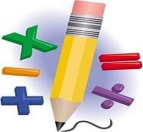 Израчунај непознати умањилац, ако је умањеник 4 010, а разлика 99.Израчунај непознати број: a)  ( 2 509 + 7 005) – y = 1 800   б)  3 900 + x = 7 601 – 54 За колико треба увећати разлику  бројева 2 190 и 980 да би се добио број 8 200?Лена је од уштеђевине купила чизме за 3 560 и јакну за 4 820 динара. Колико је динара имала ако јој је  остало 2500 динара?    Израчунај непознати број:    ( а – 320 ) + 2 510 =  7 640